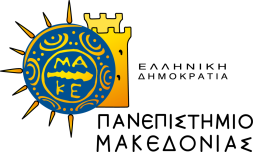 ΣΧΟΛΗ ΟΙΚΟΝΟΜΙΚΩΝ & ΠΕΡΙΦΕΡΕΙΑΚΩΝ ΣΠΟΥΔΩΝΤΜΗΜΑ ΟΙΚΟΝΟΜΙΚΩΝ ΕΠΙΣΤΗΜΩΝΥΠΗΡΕΣΙΑΚΟ ΣΗΜΕΙΩΜΑ ΣΥΜΜΕΤΟΧΗΣ ΣΕ ΕΞΕΤΑΣΕΙΣΟ/Η υπογεγραμμένος/η (1) , διδάσκων/ουσα του Τμήματος Οικονομικών Επιστημών του Πανεπιστημίου ΜακεδονίαςΒΕΒΑΙΩΝΩότι στην εξέταση του μαθήματος (2) «»,της εξεταστικής περιόδου ΣΕΠΤΕΜΒΡΙΟΥ 2020, οι οποίες διενεργήθηκαν στις (ημ/νία) 	, συμμετείχε ο φοιτητής / η φοιτήτρια με τα κάτωθι στοιχεία:ΘΕΩΡΗΘΗΚΕΘεσσαλονίκη 	(3)ΕΠΩΝΥΜΟΟΝΟΜΑΠΑΤΡΩΝΥΜΟΑριθμός μητρώουΑκαδημαϊκό e-mailΜΕ ΕΝΤΟΛΗ ΠΡΥΤΑΝΗΗ ΕΚΤΕΛΟΥΣΑ ΚΑΘΗΚΟΝΤΑ ΠΡΟΪΣΤΑΜΕΝΟΥΓΡΑΜΜΑΤΕΙΑΣ ΤΟΥ ΤΜΗΜΑΤΟΣΕΛΕΥΘΕΡΙΑ Ι. ΚΙΑΛΕΥπογραφή και ΣφραγίδαΥπογραφή διδάσκοντα